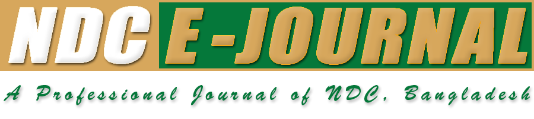 Please fill following information and submitSignature:					Date:Name (full):Mobile/Phone Number:Email:Country of Residence:Nationality:Academic Qualifications:Areas of specialization:Areas of Interest:Current Job title:Work address:Bank Details including SWIFT Code:Experience as Reviewer (Journal Name):Number of Publication:Upload your current CV/ Resume: (please attach)